Request for Placement and MatchingChild / young person's details	This form should only be used as a group form when the children are to be placed together.Personal DetailsWho has/shares Parental Responsibility?Any information regarding legal status / immigration statusType of Placement Request (please specify in box) e.g.IFA, Residential, Semi Independence, Support livingPlacement Request Details Placement Requirements Please include ifbrothers and sistersto be placed together, preferred locality, carer age group, gender, single or couple (fostering), other children/young people in placement, child/young person’s cultural and identity needs, if specific experience is requiredi.e. with learning disabilities, sexualised behaviour, CSE/CCE, missing episodesand any specifically identified risks associated etc, travel requirements and what if any therapeutic support is required. Family Time Requirements- include frequency and if supervised, do the carers need to transport or supervise - for residential requests please also include if single or mixed gender provisions are preferred and size of homePlacement Outcomes What are the expected outcomes of the placement?)What is the exit plan from this placement? (including timescales)Date Placement RequiredChild/young person's views, wishes and feelingsPlease describe how the child/young person feels about this placementrequest, what sort of family/home would they like to live in?Parental ViewsAll about the child / young person	All about - 0Give a pen picture of the child/young person (please ensure that this is a true balanced reflection of the child/young person with both positive and negative attributes. Include likes, dislikes, hobbies and activities and if these need to continue within this placement, favourite foods and toys and any aspirations the child/young person may have to ensure the full sense of who the child/young person really is, is conveyed)What immediate information do the carers/care team require to be able to look after the child/ young person? (Consider the child/young person’s routines, triggers for inappropriate behaviours and the best way to manage/de-escalate these)Details of the child/young person’s identity, religious persuasion, cultural and linguistic background, and racial originDetails of the child/young person’s social/leisure activities that need to continue within the placementChild / young person's needs	Needs of - 0Emotional and behavioural development and self-care needsEmotional and behavioural issuesManagement strategies (including roles and responsibilities and support in place / required, mitigation of any impact on other children in the placement). Detail which action will be carried out by whom and by whenDetails of the child/young person’s self-care skills programmeAssessment of any risk as identifiedHealth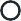 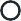 Please give details of all conditions; medications and how the carer will be expected to manage these:Summary of child/young person's health (please specify if they attend dentist, optician or other health service)Education/Training/EmploymentEstablishment Detail (Name and Address)Does the child have an EHCP or SEN support in School  Yes/NoSummary of child / young person's educationChild/young person's background and additional needs	Child/young person's background - 0Summary of child/ young person’s background (including reasons for reception into care, current circumstancesand any relevant placement history)Child/young person's additional needs - 0Please note whether there is anyYouth Offending involvement, the reasons for this and what this looks like, have/are EPICinvolved, is the young person a parent and do they have any direct dependents that need to be considered?Details of involved professional(s)Family Time and Social Relationships	Contact for child / young personPeople with whom the contact is restricted / forbiddenBehaviour and Risks	Needs and risks are any that are greater than would be expected for an average child/young person of that age who is entering a new home. It is understood that all children/young people will require support to feel safe and secure. Each section have a heading which is underlined followed by examples of risks which may fall under that section. These examples are NOT exclusive and it is important that all known risks are identified, please also include any positive or protective factors which may be of use in the management of risk.Behaviour and Risks - 0Physical health (indicate if complex health plan)Emotional health and well-being (self-harm; suicidal ideology; eating disorder; bed wetting; self-neglect)Risk from others (family, peers, previous abusers, vulnerable to abuse)Risk from Contact/ Family TimeRisks with the home environment(allergies, disabilities, pets)Support needs outside the home (road awareness, stranger danger)Risk taking behaviour (alcohol or substance misuse, criminal activity, sexual health, missing from home)Health Risks (moving & handling, infection, sleep deprivationBehaviour Support Needs (aggression, abusing others, bullying, offending, risk to pets) - consider triggers and what works to de-escalateCriminal Risks (theft, fire-starting, gangs)Risk of AllegationsRisk from Family/ FriendsOther risks not specified aboveManagement Views and Comments	Team Manager's Views and CommentsAD/ Head of Service's Views and CommentsDirector of Children Services Views and CommentsNameDate of BirthGenderDisabilityAddressEthnicityCIC Legal StatusNameRoleAgencyTelephone number(s)E-MailPerson working withSubjectsName of contactFrequencyTypeArrangementsSubjectsName of restricted contactRelationshipReasonAuthority